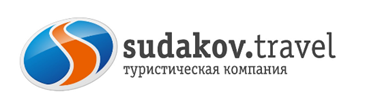 г.Таганрог, ул. Петровская, 838 (8634) 329-879www.sudakov.travel e-mail: sale@sudakov.travelВесна в парке Лога4 мая; 18 мая 2024; 08 июня 2024г.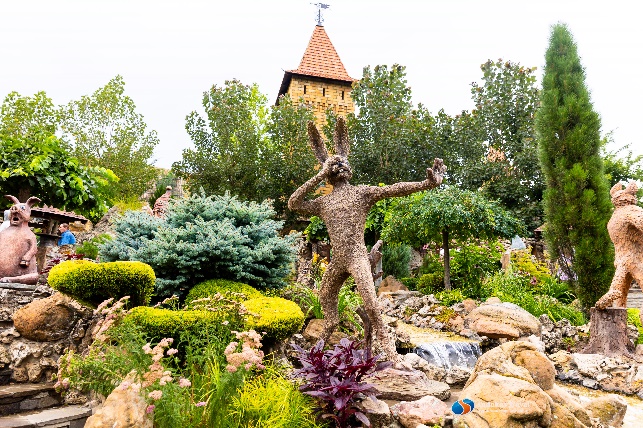 Сбор 11.45 Отправление в 12:00 из Таганрога (Автовокзал),в 13.15 из Ростова-на-Дону (Оганова, 2 МАГНИТ)~16:00 Прибытие в парк (вход бесплатный).Ландшафтно-тематический парк «Лога» - проект уникальный. Образец настоящего южного гостеприимства, радушия и щедрости. Сегодня в парк едут со всей страны, авторы путеводителей посвящают ему целые главы, а бывалые путешественники строят маршрут с обязательным посещением этого необыкновенного места. Создатели парка реализовали замечательную интерпретацию и стилизацию архитектурного наследия Руси. Парк работает круглый год! И это невероятная возможность увидеть, как меняется донская природа.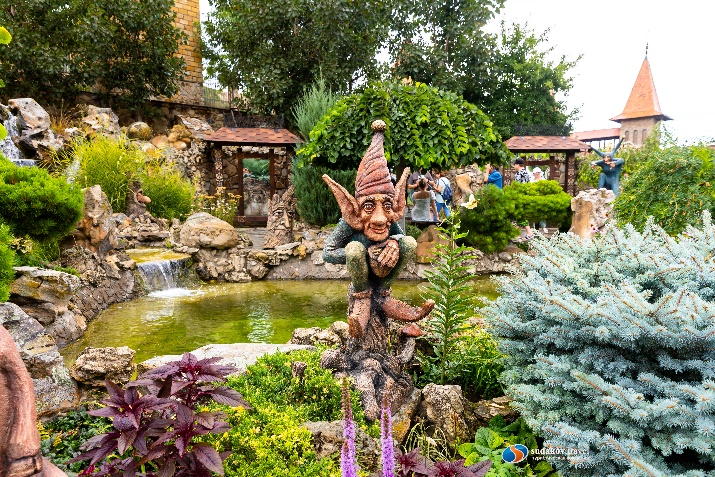 Весна — это прекрасное время года, когда природа просыпается от зимнего сна. Распускаются цветы, зеленеют деревья и все вокруг наполняется радостью. О парке можно писать и говорить бесконечно. Парк восхищает своим размахом и красотой. Это сказка для детей и взрослых! Чтобы понять всю красоту и волшебство парка «Лога», его нужно увидеть глазами.Отъезд в Ростов/Таганрог ~21.00Прибытие в Ростов/Таганрог ориентировочно 00:00/01:00.СТОИМОСТЬ ТУРА 1750рВ стоимость входит:Проезд комфортабельным автобусомСтраховка,СопровождениеОсобенности программы: тур подходит для любой категорий туристов.  Внимание! При необходимости замены автобуса, компания не гарантирует сохранение первоначальной рассадки пассажиров.